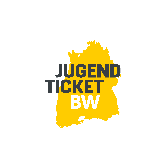 Vergleich JugendticketBW und Schülermonatskarte - Bei Bezug über die Schule (Schülerlistenverfahren) -Stand: 29. November 2022JugendticketBWSchülermonatskarteZeitliche und räumliche GültigkeitRund um die Uhr, sieben Tage die Woche im Öffentlichen Personennahverkehr in ganz Baden-Württemberg gültig (nicht im Fernverkehr: ICE, IC, EC, Fernbus)Die Schülermonatskarte gilt ganztägig für alle Verkehrsmittel in dem auf der Fahrkarte aufgedruckten Geltungsbereich.Hinzu kommt die „Freizeitregelung“:
an Schultagen und beweglichen Ferientagen ab 13.15 Uhr sowie in den
gesetzlichen Schulferien, samstags, sonn- und feiertags ganztägig ist die
Schülermonatskarte im gesamten naldo-Netz gültig.Preis33,19 € pro Monat für 11 Monate.(Der Preis kann sich durch die Erstattungs-regelungen der Landkreise für die Schüler-beförderung verringern, z.B. für 3. Kinder. Auch die Bonusregelungen des Landkreises Tübingen und des Zollernalbkreises greifen).In Abhängigkeit von der Fahrstrecke, z.B. für naldo-Preisstufe 1: 51,00 € pro Monat. (Der Preis kann sich durch die Erstattungs-regelungen der Landkreise für die Schüler-beförderung verringern, z.B. für 3. Kinder. Auch die Bonusregelungen des Landkreises Tübingen und des Zollernalbkreises greifen).BeginnStart ist grundsätzlich der Schuljahresbeginn, ein unterjähriger Einstieg ist zu jedem Monatsersten möglich.

Das JugendticketBW läuft dann 12 Monate, 11 Monate wird der Fahrkartenpreis/Eigenanteil, jedoch max. 33,19 €, abgebucht, die Augustfahrkarte ist kostenlos.Das JugendticketBW kann über die Schule bis einschließlich zu dem Schuljahr bezogen werden, in dem man 27 Jahre alt wird.Start ist grundsätzlich der Schuljahresbeginn. Ein unterjähriger Einstieg ist zu jedem Monatsbeginn bei rechtzeitiger Anmeldung immer möglich. Der Fahrkartenpreis/Eigenanteil wird monatlich abgebucht. Für den August wird keine Fahrkarte ausgegeben.Zeitliche Bindung12-monatige Bindung im ersten Bezugsjahr, danach ist eine Kündigung zu jedem Monatsersten möglich.(Unabhängig von der Bezugsdauer kann z. B. bei Schulwechsel, Umzug, Krankheit das JugendticketBW ebenfalls zu jedem Monatsersten gekündigt werden.) Einzelne Monatsabschnitte können bei Nichtnutzung vorab, spätestens am letzten Schultag des Vormonats, im Schulsekretariat abgegeben werden – dann erfolgt keine Berechnung.EndeNach Ende der Schul-/Ausbildungszeit endet das JugendticketBW automatisch, doch kann es über das naldo-Abocenter bis zum Ende des Monats weiterbezogen werden, in dem man 21 Jahre alt wird.Der Bezug der Schülermonatskarten endet automatisch mit dem Ende der Schul- oder Ausbildungszeit.WechselEin Wechsel auf das JugendticketBW ist zu jedem Monatsersten möglich.Für einen Wechsel vom JugendticketBW zurück zur Schülermonatskarte muss ein neuer Antrag über das Bestellportal schuelermonatskarten.naldo.de gestellt werden.